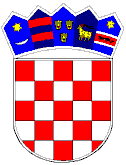 REPUBLIKA HRVATSKAVUKOVARSKO-SRIJEMSKA ŽUPANIJA             OPĆINA TOVARNIK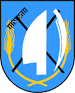              OPĆINSKO VIJEĆE KLASA: 024-03/24-01/13URBROJ: 2196-28-02-24-01Tovarnik, 29. svibnja 2024.Na temelju članka 31. Statuta Općine Tovarnik („Službeni vjesnik“  Vukovarsko-srijemske županije, broj 3/22), Općinsko vijeće Općine Tovarnik na svojoj 24. sjednici, održanoj dana 29. svibnja 2024. godine, donosi ODLUKU O USVAJANJU IZVJEŠTAJA O IZVRŠENJU PROGRAMA GRADNJE KOMUNALNE INFRASTRUKTURE OPĆINE TOVARNIK ZA 2023. GODINUČlanak 1.Usvaja se izvještaj o izvršenju Programa gradnje komunalne infrastrukture Općine Tovarnik za 2023. godinu koji je ovom tijelu podnio općinski načelnik.  Članak 2.Izvještaj  iz toč. I. ove Odluke je sastavni dio ove OdlukeČlanak 3.Ova Odluka stupa na snagu osmog  dana od objave u „Službenom vjesniku“ Vukovarsko-srijemske županije.PREDSJEDNIK OPĆINSKOG VIJEĆA Dubravko Blašković 